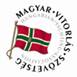 MAGYAR VITORLÁS SZÖVETSÉG ELNÖKSÉGI ÜLÉS
JEGYZŐKÖNYVA meghirdetett napirendi pontokon kívül az alábbi javaslat érkezett:Holczhauser András: Az Egyebekben feltüntetett témákKurucz Sándor: AC 45 indulása a KékszalagonEz elnökség a napirendi pontokat egyhangúlag elfogadta.napirendi pont: Főtitkári beszámolóHolczhauser András:Közel 200 hajó az ÉvadnyitónZajlanak a nemzetközi versenyek – Soling, DragonMOB közgyűlés – Litkey Farkas nem tudott részt venni, így az MVSz nem képviseltette magátEgyüttműködési lehetőség keresése a Magyar Szörf SzövetséggelRádióhálózat fejlesztése – ígéret a támogatásraAz elnökség a beszámolót egyhangúlag elfogadta.napirendi pont: Pénzügyi beszámolóHolczhauser András:A bankszámlán 33M Ft áll rendelkezésre. A klubok versenyengedély-tartozása 11M Ft, 31M Ft-ot számláztunk ki.Szállítói tartozásunk minimális.2,5M Ft-ot utaltunk a Vadnai testvéreknek felkészülésre, várjuk az elszámolást.Érdi Márinak minden támogatást kifizettünk, a Gyapjas testvéreknek 4M Ft-tal tartozik a Szövetség.Az MVM ismét támogatja a Kékszalagot, így 80M Ft szponzorációnál tartunk a jubileumi verseny esetében.Az elnökség a beszámolót egyhangúlag elfogadta.BVSZK NKFT 2017-évi beszámoló elfogadásaHolczhauser András:Az MVA és a BVSzK esetében is minden a tervezett szerint alakult, a kiküldött beszámolókat az elnökség megtekinthette.Imhof Gábor: Az MVA nKft. jegyzett tőkéje csökkent, ezért intézkedési tervet kellett készíteni, mely a kiegészítő mellékletben szerepel. Ugyanez a helyzet a BVSZK esetében.Határozati javaslat:Az MVSz elnöksége, a megküldött iratok alapján a BVSZK nKft. beszámolóját elfogadja és felhatalmazza Holczhauser Andrást, hogy a BVSZK taggyűlésén ennek megfelelően adja le szavazatát.napirendi pont: MVA NKFT 2017-évi beszámoló elfogadásaHatározati javaslat:Az MVSz elnöksége, mint alapító a megküldött iratok alapján (beszámoló tervezet, könyvvizsgálói záradék) a Magyar Vitorlás Akadémia nKft. 2017. évi beszámolóját elfogadja.napirendi pont: GINOP 7.1.2 pályázatok beszámolóImhof Gábor:GINOP 7.1.2-15-2016-00007 („Eszközprojekt”)Szerződéskötésekmegkötésre kerültek az alábbi szerződések:Hodács e.c. (OP)várható szállítás: helyszíni tájékoztatásBravo Boats Kft. (6m motoros)várható szállítás: helyszíni tájékoztatásChrome-Soft – Intermap – konzorcium (hálózatfejlesztés)Lineplex Kft. esetében (OP PE) szerződés egyelőre nem köthető a Kenguru Kft. jogorvoslati kérelme miatt, az iratbetekintési kérelemnek ismételten helyt adtunk, a Kenguru Sailing Kft. szóbeli tájékoztatása szerint jogorvoslati kérelmet fog benyújtani a közbeszerzési hatósághoz, így az OP PE beszerzésére irányuló szerződés kötési ideje bizonytalanKenguru Kft. (katamaránok)a szerződés aláírásra kész, a hajók az országon belül, a szállító bármikor szerződni és szállítani tud, a szerződéskötéssel az előbbi pontban említett jogorvoslat lezárásáig várunkvisszalévő eljárásokmonitoring szabályzat, indikátor mérési és számítási szabályzat, beszerzett eszközök jótállási feltételei és szervízprotokoll (Kbt. értékhatárt el nem érő, 15M Ft alatti beszerzés – eljárás megindítása folyamatban) Média felület beszerzés (Kbt értékhatár feletti, nyílt eljárás)Tekintettel arra, hogy a reklámkampány megindítása teljesen irracionális a hálózatfejlesztési szolgáltatás teljesülése nélkül (hiszen nem lesz mit reklámozni), ez utóbbi viszont várhatóan szeptember elejére készül el, így javasoljuk a projektidőszak 2019. szeptember 30-ig történő meghosszabbításátez esetben a reklámkampány 2019 májusa – augusztusa közötti időszakra esneIH álláspontja: a projektidőszak hosszabbításához hozzájárul, azzal, a feltétellel, hogy egyéb projektköltségek (rezsi, bérek stb.) 2018. szeptember 1-től nem számolhatók el.az IH továbbra sem zárta le a szerződésmódosítási folyamatot, így bizonytalan e benyújtott közel 150M Ft folyósítása. A helyzet megoldására egyeztetést kezdeményeztünk helyettes-államtitkári szinten.a likviditás kezelésére elengedhetetlen az 50M Ft folyószámlahitel részbeni felhasználásaGINOP 7.1.2-15-2016-00013 („Balatonfüredi Megállópont”)Sajnos a kiviteli tervek továbbra is csak „tenderterv” szinten állnak rendelkezésre, ami a közbeszerzés kiírására nem alkalmas.Anterra Zrt. utolsó ígérete (2019. május 30-én hangzott el): 2018. június 14.A rendelkezésre álló adatok elegendők ahhoz, hogy az ex-ante ellenőrzési eljárást elindítsuk, bízva abban, hogy mire az IH és Kff reagál, addigra a „tenderterv” szintű tervekből jogszabályban előírt kiviteli terv lesz. Javaslat: az ellenőrzési eljárást indítsuk meg, ezzel időt nyerünk. Határozati javaslat:Az MVSZ elnöksége hozzájárul ahhoz, hogy a „Kishajók és kapcsolódó eszközök 2. ütem” közbeszerzési eljárása során az alábbi eredmény kerüljön kihirdetésre:I. rész: HODÁCS e.c.II. rész: Lineplex Kft.III. és IV. rész: Kenguru Sailing Kft.V. rész: Bravo Boats Kft.napirendi pont: 420-as osztály támogatása eszközökkel19:00	Fluck Benedek megérkezett az ülésreGINOP-os eszközök biztosítása nem érkezik vissza a szövetséghez, ennek kapcsán a Szövetség nem tudja lehívni az 50 millió forintos folyószámlahitelt. Imhof Gábor javasolja, hogy az elnökség kötelezze a tagszervezeteket biztosítások megkötésére. A a mennyiben ez nem jár sikerrel, az MVSz kösse meg a biztosítást, és számlázza ki a klubnak. Az elnökség támogatja a javaslatot.Határozati javaslat:Az MVSz elnöksége hozzájárul ahhoz, hogy előre egyezetetett 30 napon át a 420-as osztályszövetség programjain az MVSz VSR vagy Brig típusú motorosát az edzést vezető szakemberek térítésmentesen vegyék igénybe.napirendi pont: Kiemelt jelentőségű nemzetközi versenyekHolczhauser András:A Sportért Felelős Államtitkársággal megkezdjük a 2019. évi nemzetközi versenyek támogatásainak előkészítését.Értesítettük a klubvezetőket – amennyiben tervezi a jövő évben nemzetközi verseny rendezését – és kértük, tájékoztassák a Szövetséget a verseny adatairól: verseny időpontja részvevő hajóosztályvárható versenyzői létszám2018. május 4-i határidőig beérkezett visszajelzések alapján az alábbi nemzetközi versenyeket rendezik 2019. évben:A folyamatok összehangolása, a megpályázott események rangsorolás szükséges ahhoz, hogy az MVSz sikeres pályázatokat tudjon benyújtani az EMMI-be, mellyel segíteni tudja a klubok munkáját. Ez a tagszervezetek együttműködése nélkül nagyon nehezen kivitelezhető feladat, véleményünk szerint a folyamatok kidolgozása szükséges.    napirendi pont: Versenyrendszert érintő kérdésekFluck Réka:Az RS Feva az elnökség döntése alapján csak 2018. évben vált aktív osztállyá. Egy korábbi határozat szerint november 30. után nem írható ki új verseny, így a más versenynaptárban szereplő versenyek közül kellett válogatniuk.RS FEVA ranglista (8/2018 (01.16) sz. elnökségi határozat)Kereked Ifjúsági KupaTelepi Pöffös Nádas Cup 229-er és RS Feva CupHarcsa Kupa Nádas Cup 2RS Feva Euro CupVan közte szabadidős verseny – Nádas Kupa –, és támogatott ifjúsági osztálynak rendezett verseny is – Kereked Ifjúsági regatta. Utóbbi ellentétes az elnökség egy korábbi döntésével, melyben a támogatott ifjúsági osztályoknak rendezett versenyek ideje alatt más – nem támogatott ifjúsági osztályoknak – verseny nem rendezhető. Az RS Feva részére ezért javasoljuk fenti szabály alóli mentesség megadását.  Ranglistaversenyek értékelése (47/2018 (03.27) sz. elnökségi határozat)Elnökségi határozat született a ranglista versenyek értékeléséről, melyben az elnökség a VBB-t és VRB-t felkéri az értékelési mátrix használatával az értékelés menetének kidolgozására. Ez a mai napig nem történt meg. A kikért versenyek szerződésében is szerepel az értékelés, melyet így nem tudunk megtenni. Felmerült, hogy versenyzők, hajóosztályok képviselői, illetve támogatott ifjúsági osztályok esetén edzők értékeljenek.SI és NoR Sablon (54/2018 (03.27) sz. elnökségi határozat)A kikért versenyek szerződésében szerepel, hogy az MVSz sablont biztosít a versenykiíráshoz, versenyutasításhoz. A bíró és rendező bizottságot több alkalommal szóban és írásban is kértük a dokumentumok elkészítésére, de a mai napig nem kaptunk anyagot.napirendi pont Technikai bizottság bővítésePécsváradi Ákos, a TB elnöke kérte a bizottság egy fővel való bővítését.Határozati javaslat:Az MVSz elnöksége hozzájárul a Technikai Bizottság egy fővel történő bővítéséhez.napirendi pont: EgyebekOptimist válogatottak kijelöléseHatározati javaslatA Magyar Vitorlás Szövetség elnöksége az Optimist vb-re és Eb-re utazó válogatott keretet a következők szerint jelöli ki: Világbajnokság:  Sportolók: Nagy Bendegúz, Szabó Roni Oszkár, Benyó Máté, Vladiszavlyev Alexander, Bányai Attila EberhardSzakvezetők: Brencsán Dávid edző és Szalontai Bence csapatvezetőEurópa-bajnokság: Sportolók: Tóth Attila, Borda Levente, Zolnai Sámuel János, Verebély Mátyás, Fehér Boróka, Carra Chiara Lisa, Nagy Réka DóraSzakvezetők: Török Péter edző és Bakóczy Róbert csapatvezetőAC45 indulása a KékszalagonA hajó az Évadnyitón nem indulhatott, mert nem volt hajólevele. A Pünkösdi Regattán ennek hiányában is elindulhatott. Egyedi építésű hajó, minősítés nélkül. A Hajózási Felügyelet a rendőrségi állásfoglalása alapján adhatja ki a hajólevelet. A felügyeleti szemle megtörtént, a hajó tulajdonosa tudja, hogy mi hiányzik.Megfontolandó, hogy a rohamos fejlődés, a sok egyedi építésű hajó megjelenése miatt esetleg módosul a szabályozás, de ameddig ez érvényben van, addig be kell tartani.Pöff SE kérelmeA kérés az utánpótlás korú versenyzők versenyengedély díjának elengedésére vonatkozik.Brencsán Ábel: Az elnökségnek erről nem is lenne joga dönteni, Alapszabályba ütközik. Eszköztámogatás lehetséges.Kékszalag emlékérmeDr. Kollár Lajos javasolja, hogy az MVSz vásároljon 100 darabot a támogatóknak. Támogatják.FelhatalmazásAz előlegek kifizetéséhez az MVA nKft.-nek tagi hitelre van szüksége. Az elnökség megadta a felhatalmazást.A Katamarán SE az eszközök elosztási rendszerének felülvizsgálatát kéri, azaz – a korábbi ígéretnek megfelelően – az egyesület igényt tart két fröccsöntött katamaránra.Alapszabály-módosításBöröcz István: Még mindig nincs minden pontban egyetértés.Holczhauser András további egyeztetést javasol a közgyűlés előtt a helyszínen.Kurucz Sándor azt javasolja, hogy a módosítási kezdeményezések alulról induljanak.FB ellenőrzésPataki Attila: Véget ért a vizsgálat, a következő elnökségi ülésre benyújtja.Jegyzőkönyv lezárva: 20:30 perckorJegyzőkönyvvezető: Bakóczy ZsuzsannaJóváhagyta: Holczhauser András főtitkárHelyszín:Kenese Marina Port – szivar szobaIdőpont:2018. május 30., 18:00 óraJelen 
vannak:Elnökségi tagok:dr. Kollár LajosBöröcz IstvánBrencsán ÁbelFináczy GyörgyFriedl MihályLitkey FarkasJelen vannak még:Böröcz BenceKurucz SándorPataki AttilaFluck RékaFluck BenedekNapirendi pontElőadó1.Főtitkári beszámolóHolczhauser András2.Pénzügyi beszámolóHolczhauser András3.BVSZK nKft. 2017. évi beszámoló elfogadásaHolczhauser András4.MVA nKft. 2017. évi beszámoló elfogadásaHolczhauser András5.GINOP 7.1.2 pályázatok - beszámolóImhof Gábor6.420-as osztály támogatása eszközökkelHolczhauser András7.Kiemelt jelentőségű nemzetközi versenyekHolczhauser András8.Versenyrendszert érintő kérdésekFluck Réka9.Technikai bizottság bővítéseHolczhauser András10.EgyebekGINOP eszközök biztosítási kötvényeinek hiánya – 50M folyószámlahitel folyósításának feltétele a kötvények továbbítása az MKB bank feléKékszalag státusz jelentésPöff SE kérelmeOP osztályszövetség válogatott kijelöléseGINOP pályázathoz tagi hitel nyújtásaHolczhauser András67/2018(05.30)67/2018(05.30)67/2018(05.30)67/2018(05.30)67/2018(05.30)67/2018(05.30)igennemtartózkodikdr. Kollár LajosxBöröcz IstvánxBrencsán ÁbelxFináczy GyörgyxFriedl MihályxLitkey FarkasxRutai István---Siklósi Máté---Sükösd Balázs---Név68/2018(05.30)68/2018(05.30)68/2018(05.30)Név68/2018(05.30)68/2018(05.30)68/2018(05.30)Névigennemtartózkodikdr. Kollár LajosxBöröcz IstvánxBrencsán ÁbelxFináczy GyörgyxFriedl MihályxLitkey FarkasxRutai István---Siklósi Máté---Sükösd Balázs---Név69/2018(05.30)69/2018(05.30)69/2018(05.30)Név69/2018(05.30)69/2018(05.30)69/2018(05.30)Névigennemtartózkodikdr. Kollár LajosxBöröcz IstvánxBrencsán ÁbelxFináczy GyörgyxFriedl MihályxLitkey FarkasxRutai István---Siklósi Máté---Sükösd Balázs---Név70/2018(05.30)70/2018(05.30)70/2018(05.30)Név70/2018(05.30)70/2018(05.30)70/2018(05.30)Névigennemtartózkodikdr. Kollár LajosxBöröcz IstvánxBrencsán ÁbelxFináczy GyörgyxFriedl MihályxLitkey FarkasxRutai István---Siklósi Máté---Sükösd Balázs---KlubNévHajóosztályIdőpontLétszámSpartacus VECsoki KupaOP, 29er, 420június180 főSpartacus VEFD EbRepülő Hollandiszeptember 13-21.180 főNév71/2018 (05.30)71/2018 (05.30)71/2018 (05.30)Név71/2018 (05.30)71/2018 (05.30)71/2018 (05.30)Névigennemtartózkodikdr. Kollár LajosxBöröcz IstvánxBrencsán ÁbelxFináczy GyörgyxFriedl MihályxLitkey FarkasxRutai István---Siklósi Máté---Sükösd Balázs---Név72/2018 (05.30)72/2018 (05.30)72/2018 (05.30)Név72/2018 (05.30)72/2018 (05.30)72/2018 (05.30)Névigennemtartózkodikdr. Kollár LajosxBöröcz IstvánxBrencsán ÁbelxFináczy GyörgyxFriedl MihályxLitkey FarkasxRutai István---Siklósi Máté---Sükösd Balázs---